Bio Steven Lambert for HUGS 2017Steven Lambert is the Industrial Physics Fellow at APS Headquarters, a new position created in September 2013.  He develops and manages programs that engage with physicists working in industry.  Steven earned his PhD for experimental studies of superconductivity and magnetism at the University of California, San Diego. He then spent 27 years in the hard disk drive business in San Jose, California where he participated in many aspects of technology ranging from the esoteric to schedule-driven product development. His work included studies of the limits of magnetic recording, developing and validating new concepts for next generation products, and incremental improvements of heads and disks to increase hard drive yields.  He also served as a Board Member of the International Storage Industry Consortium which awarded funds from industry to support research on hard drive technology at universities.  Activities included selecting proposals to fund, evaluating progress, and hosting students for industrial internships.  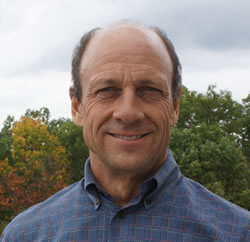 